附件4                     全省高职院校人事处长培训班新冠肺炎疫情期间流行病学调查问卷及告知承诺书各培训人员：为了进一步做好新冠肺炎疫情防控工作，根据《中华人民共和国传染病防治法》的要求，请您认真阅读以下条文，并如实回答。如有隐瞒可能会耽误您及时救治，并会导致疫情播散，您将承担相应法律责任！流行病学史调查姓名：                               单位：                        身份证：                             联系电话：                       体温测量记录表告知书培训报到及参培期间，请佩戴口罩。请及时主动向会务人员提供病史和流行病学史，并如实认真填写上述调查表。请严格遵守疫情防控规定，应携带身份证进行登记，并正确告知手机号码等联系方式，主动出示健康绿码和行程轨迹，非培训人员不得进入培训场地。我承诺，以上情况属实，若有隐瞒，将依据《中华人民共和国传染病法》等，自愿承担一切后果和法律责任。承诺人签字：                  签字日期：     年    月    日附：中国联通、电信、移动手机卡查询个人轨迹行程查询疫情期间行程查询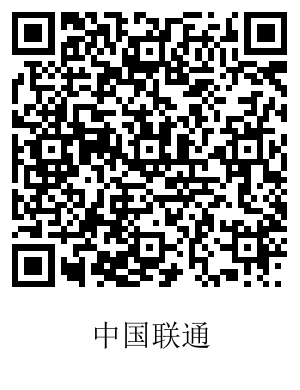 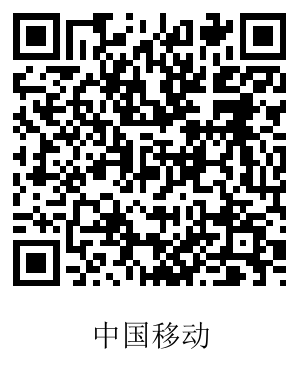 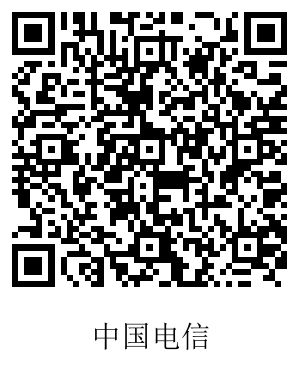 流行病学史流行病学史是否114天内是否接触过境外回国、中高风险地区人员（中高风险地区随疫情变化及时更新）本人通过手机号码检索的行程卡另附214天内是否接触过来自有病例报告行政区域的旅行史或居住史314天内有无与新型冠状病毒感染者（核酸检测阳性者）或可疑患者有接触史414天内是否接触过来自武汉市、北京市及周边地区，或来自有病例报告社区的发热或者有呼吸道症状、呕吐腹泻等消化道症状的患者5周围有无聚集性发病的情况614天内有无聚集性活动，如聚餐等，相关接触人员有无发病7途中乘坐公共交通工具（如火车、飞机，私家车等）同行人员有无发病8本人健康码是否为绿色（另附）临床表现（提示：14天内若自行检测体温≥37.3℃，或有咳嗽、干咳、腹泻等异常情况，如实填写并送医就诊，就诊情况也请一并告知）临床表现（提示：14天内若自行检测体温≥37.3℃，或有咳嗽、干咳、腹泻等异常情况，如实填写并送医就诊，就诊情况也请一并告知）是否1发热     体温：      ℃2呼吸道症状3其他症状日  期早晨体温有发热、咳嗽、干咳、腹泻等症状（打√，备注）今日家人情况今日家人情况睡前体温日  期早晨体温有发热、咳嗽、干咳、腹泻等症状（打√，备注）健康（打√）有发热、咳嗽、干咳、腹泻等症状（打√，备注）睡前体温2020-10-082020-10-092020-10-102020-10-112020-10-122020-10-132020-10-142020-10-152020-10-162020-10-172020-10-182020-10-192020-10-202020-10-21